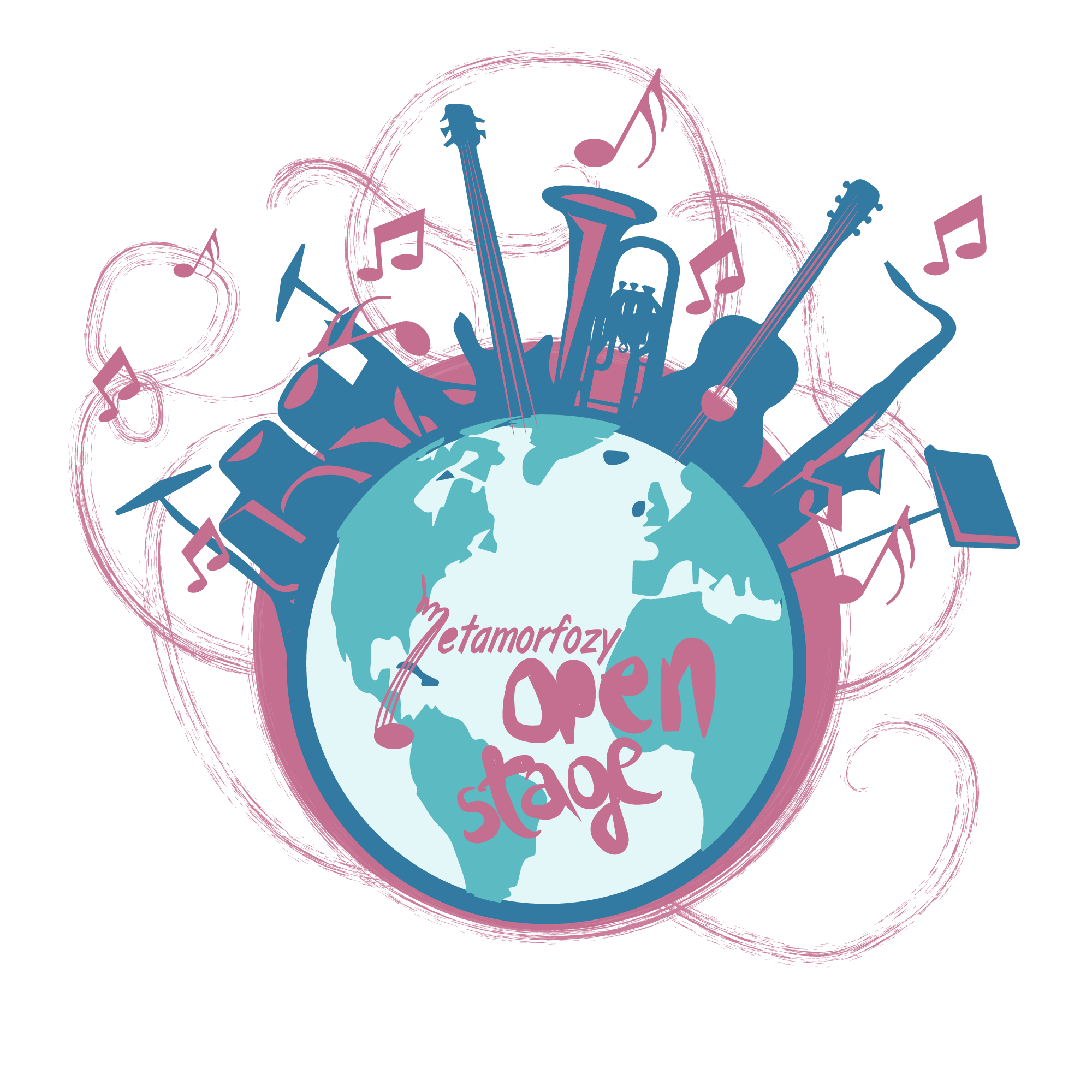 REGULATIONSof the 2nd edition of “Open Stage Metamorphoses” – A Song Contest For ForeignersLublin, April 6,7th 2018Objective and venue of the Contest1. The “Open Stage Metamorphoses’ aims at the popularization of the Polish song among foreigners and a mutual exchange of experience within the culture between Polish people and foreigners.2. The final of the Contest will take place in  on April 6th 2018 at Centre for the Meeting of Cultures in Lublin (Centrum Spotkania Kultur w Lublinie)Organizers of the Contest1. The Contest is organized by the Copernicus Graduates’ Association in  with the cooperation of Centre for the Meeting of Cultures in Lublin2. The Festival Organization Bureau fulfils the role of a coordinator. Contact person – Agnieszka Mądrakiewicz-Stanek, Festival Director, tel. 696 816 482, e-mail: openstage.metamorfozy@gmail.com.Contest informationI. CONTEST PRELIMINARIES1. Having listened to the previously sent in recordings, the Jury selects participants who will take part in the main Event. 2.  The participants sing two songs:I. A song in the participant’s native languageII. A Polish song in the Polish language (at least 75% of lyrics in Polish language)4. Both songs must be sung with an own accompaniment or a band’s accompaniment. There is a possibility to perform with a live band. To do so, the Festival’s Office would be grateful for the advance contact with the organizers.5. Registration Cards and recording samples sent to the Contest shall mean acceptance of the participation conditions and the Regulations of the Contest.6. The participants qualified to the Contest will take part in the Contest Concert “Open Stage Metamorphoses’.II.  COMPETITIVE CONCERT Open Stage Metamorphoses1. During the concert the participants will perform two songs (see subsection I.3 of the Regulations). During the competitive concert the participants are obliged to present songs declared on the Registration Card.2. During the competitive concert “Open stage Metamorphoses’ the award will be presented by the Jury.3. The participant is entitled to the technical rehearsal according to the schedule set by the Festival Organization Bureau. A late arrival at the rehearsal means the resignation from participating in it.4. The performance order of participants will be established by the Festival Organization Bureau. The participants suggest the order of songs performed by them.5. Contest laureates are obliged to participate in the Festival Laureates Concert ‘Sentimental Metamorphoses’ on  April 7th 2018.6. A gratuitous licence is granted to the Copernicus Association by the participants to: record, play, launch, process, play in public, including recording and releasing on all types of media for an unlimited time, all the songs performed during the concert and accompanying concerts.7. Accommodation during the Festival is refunded by the organizers (April 6th-7th)III. APPLICATION REQUIREMENTS1. The participants who want to participate in the Preliminary Round of the contest must submit proper documents and materials by post or electronic mail to the address below.  The deadline for submission is March 11th 2018.openstage.metamorfozy@gmail.com2. Required documents:a) an online Registration Card completed correctly (download it from: daa.pl/openstage)b) the recording of two songs stated in the Registration Card must be sent in any format.IV. AWARDS1. The Jury of the contest evaluates and decides about the amount of the money reward given to particular participants.V. THE CALENDAR OF THE CONTESTVI. FINAL REGULATIONSAny decisions taken by the Jury and the ‘Open Stage Metamorphoses’ Festival Organization Bureau are final and irrevocable.The final interpretation of the Regulations is a matter of the ‘Open Stage Metamorphoses’ Festival Organization Bureau.The Submission of the Registration Cards, the recordings and the lyrics. deadline  March 11th 2018The presentation of the list of the participants who have been qualified to the Contest. The list will be available on the contest’s fan page  and on its website www.metamorfozysentymentalne.pl deadline March 13th 2018The participants’ concert  and presentation of the resultsdeadline April 6th 2018Announcement of the resultsdeadline  April 6th 2018Finalists’ ConcertApril 7th 2018